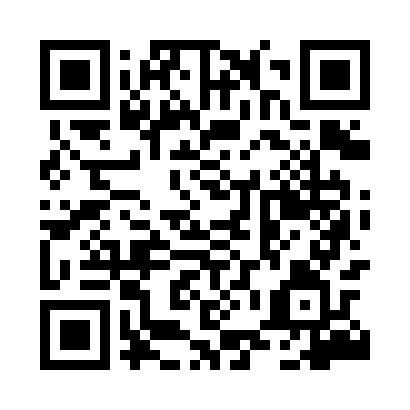 Prayer times for Jakac Stara, PolandWed 1 May 2024 - Fri 31 May 2024High Latitude Method: Angle Based RulePrayer Calculation Method: Muslim World LeagueAsar Calculation Method: HanafiPrayer times provided by https://www.salahtimes.comDateDayFajrSunriseDhuhrAsrMaghribIsha1Wed2:174:5812:295:388:0110:312Thu2:164:5712:295:398:0310:343Fri2:164:5512:295:408:0510:354Sat2:154:5312:295:418:0610:355Sun2:144:5112:295:428:0810:366Mon2:134:4912:295:438:1010:377Tue2:124:4712:295:448:1110:388Wed2:124:4512:295:468:1310:389Thu2:114:4312:295:478:1510:3910Fri2:104:4212:295:488:1710:4011Sat2:094:4012:295:488:1810:4012Sun2:094:3812:295:498:2010:4113Mon2:084:3712:295:508:2110:4214Tue2:074:3512:295:518:2310:4215Wed2:074:3312:295:528:2510:4316Thu2:064:3212:295:538:2610:4417Fri2:064:3012:295:548:2810:4518Sat2:054:2912:295:558:2910:4519Sun2:044:2712:295:568:3110:4620Mon2:044:2612:295:578:3210:4721Tue2:034:2512:295:588:3410:4722Wed2:034:2312:295:598:3510:4823Thu2:024:2212:295:598:3710:4924Fri2:024:2112:296:008:3810:4925Sat2:024:1912:296:018:4010:5026Sun2:014:1812:296:028:4110:5127Mon2:014:1712:296:038:4210:5128Tue2:004:1612:306:038:4410:5229Wed2:004:1512:306:048:4510:5230Thu2:004:1412:306:058:4610:5331Fri1:594:1312:306:068:4710:54